Publicado en Madrid el 03/12/2020 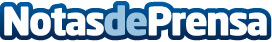 Allianz Partners celebra el Día de las Personas con Discapacidad con S. Rodríguez, triatleta paralímpicaSusana acompaña a los colaboradores de Allianz Partners para reforzar la visibilidad sobre los valores del deporte y la inclusión en el trabajoDatos de contacto:Irene Gallego Hernanz910481312Nota de prensa publicada en: https://www.notasdeprensa.es/allianz-partners-celebra-el-dia-de-las Categorias: Nacional Sociedad Seguros Otros deportes http://www.notasdeprensa.es